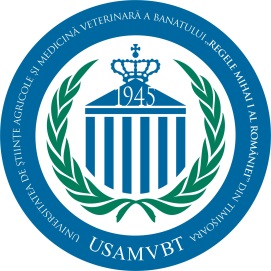 Programul de master internațional Sustainability in Agriculture, Food Production and Food Technology in the Danube Region - Joint Degree (Danube Agri-Food Master – DAFM) își propune ridicarea nivelului de pregătire profesională a studenţilor astfel încât aceştia să corespundă nivelului european de instruire prin studii de master. Programul de master este oferit ca un program de tip joint degree în limba engleză, cu participarea următoarelor universități partenere:Universitatea de Științe Agricole și Medicină Veterinară a Banatului ,,Regele Mihai I al României’’ din Timișoara (USAMVBT) (RO)Universitatea de Resurse Naturale și Științele Vieții, Viena (BOKU) (AT)Universitatea Szent Istvan, Godollo (SZIU) (HU)Universitatea din Zagreb (UNIZG) (HR)Universitatea din Novi sad (UNS) (SR)Universitatea Cehă de Științele Vieții Praga (CULS) (CZ)Universitatea Slovacă de Agricultură din Nitra (SUA) (SK).Misiunea principală a programului de master este de a forma specialişti în domeniul fundamental Științe inginerești, ramura de știință Ingineria resurselor vegetale și animale, domeniul Ingineria produselor alimentare. Curricula programului de master acoperă discipline relevante din știință, inginerie, economie și științe sociale, oferind oportunități multiple interdisciplinare. Pe baza acestei expertize comprehensive, științifice, se oferă un program de master internaționalizat care dorește să fructifice potențialul interdisciplinarității și cooperării între universități de prestigiu din spațiul dunărean pentru tineri absolvenți de studii de licență.Oportunitatea acestui program de studii de master poate fi privită cel puţin din următoarele puncte de vedere: dezvoltarea sustenabilă, securitatea alimentară, tehnologia alimentară și calitatea alimentelor, producerea sustenabilă a alimentelor, biotehnologie și energie sustenabilă constituie conținutul de bază al programului de master. Cu acest program de master internaționalizat de tip joint degree se oferă un răspuns unic și competent la întrebări ca modificările climatice, protecția și promovarea resurselor de hrană în și pentru regiunea dunăreană;Absolvenții programului de master dobândesc următoarele cunoștințe și competențe personale: au o cunoaștere profundă a agriculturii și a producției alimentare sub aspectul sustenabilității în regiunea Dunării;sunt capabili să se conecteze și să schimbe cunoștințele cele mai actuale despre agricultură, producția de alimente și tehnologia alimentară din punct de vedere al sustenabilității;înțeleg relevanța principiului sustenabilității în general și în special pentru regiunea Dunării;înțeleg dezvoltarea regiunii Dunării din punctul de vedere al ecologiei, dezvoltării rurale și istoriei culturale;au capacitatea de a selecta și de a aplica în mod critic metode adecvate de sustenabilitate în agricultură, producția alimentară și tehnologia alimentară;sunt capabili să analizeze interacțiunile sociale într-un context intercultural;cunosc fluent limba engleză;sunt capabili să participe în echipe de proiecte de cercetare, să întocmească rapoarte și lucrări științifice.Din punct de vedere al calificărilor profesionale, ă absolvenții au cunoștințe, competențe și abilități interdisciplinare în știința și ingineria alimentelor și / sau domeniul agricol, cu un accent deosebit pe sustenabilitate și tehnologii sustenabile. Calificări suplimentare constau în învățarea interculturală, care permite absolvenților o mai profundă înțelegerea dezvoltării culturale și sociale în regiunea Dunării.Autoritatea Națională pentru Calificări (ANC) a validat calificarea Sustainability in Agriculture, Food Production and Food Technology in the Danube Region – Joint Degree (Danube Agri-Food Master – DAFM), având corespondenţă atât la nivel mondial (ISIC Rev. 4) cât şi la nivelul UE (NACE Rev. 2). De asemenea, se găseşte în lista calificărilor europene şi internaţionale, dar şi în nomenclatorul naţional al profesiilor – Clasificarea Ocupaţiilor din România (COR), în cadrul grupelor 1221, 1227, 1237, 1311, 2213, 2522, 214534  şi altele. Ocupații posibile pentru absolvenții programului de studii DAFM domeniul de master Ingineria Produselor Alimentare: Inginer de cercetare în controlul calității produselor alimentare – 214534; Consilier inginer industria alimentară - 214517; Expert accesare fonduri structurale şi de coeziune europene - 242213; Expert inginer industria alimentară - 214518; Expert tehnic extrajudiciar - 214951; Inspector de specialitate inginer industria alimentară - 214519; Proiectant inginer produse alimentare - 214516; Referent de specialitate inginer industria alimentară - 214520 (http://www.anc.edu.ro/).Programul de master desfășurat pe 4 semestre este oferit în limba engleză. Un student al programului de masterat trebuie să studieze la cel puțin 3 universități. În plus, studentul trebuie să urmeze:o școală de vară/iarnă,un stagiu de practică de tip internship,să susțină o prelegere pentru pregătirea unei lucrări științifice/poster la o conferință științifică. Program de masterat i-a fost decernat deja Premiul sustenabilității 2014, la categoria ,,Cooperări internaționale’’, clasându-se pe locul I din 83 de proiecte de masterat internaționale. De asemenea DAFM a fost selectat ca ,,Proiectul Națiunilor Unite’’ pentru educație și dezvoltare sustenabilă de către Comisia Națională UNESCO a Austriei. 